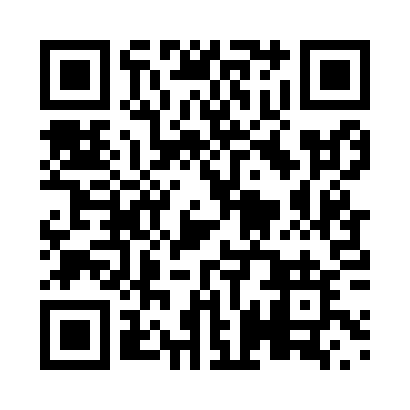 Prayer times for Dawn Valley, Ontario, CanadaMon 1 Apr 2024 - Tue 30 Apr 2024High Latitude Method: Angle Based RulePrayer Calculation Method: Islamic Society of North AmericaAsar Calculation Method: HanafiPrayer times provided by https://www.salahtimes.comDateDayFajrSunriseDhuhrAsrMaghribIsha1Mon5:517:101:336:027:569:152Tue5:497:081:326:037:579:173Wed5:477:071:326:047:589:184Thu5:457:051:326:057:599:205Fri5:437:031:316:068:009:216Sat5:417:021:316:068:019:227Sun5:397:001:316:078:029:248Mon5:376:581:316:088:049:259Tue5:356:571:306:098:059:2610Wed5:336:551:306:098:069:2811Thu5:316:531:306:108:079:2912Fri5:296:521:306:118:089:3113Sat5:276:501:296:118:099:3214Sun5:256:481:296:128:109:3415Mon5:236:471:296:138:129:3516Tue5:226:451:296:148:139:3617Wed5:206:431:286:148:149:3818Thu5:186:421:286:158:159:3919Fri5:166:401:286:168:169:4120Sat5:146:391:286:168:179:4221Sun5:126:371:276:178:189:4422Mon5:106:361:276:188:209:4523Tue5:086:341:276:198:219:4724Wed5:066:331:276:198:229:4825Thu5:056:311:276:208:239:5026Fri5:036:301:276:218:249:5127Sat5:016:281:266:218:259:5328Sun4:596:271:266:228:269:5529Mon4:576:251:266:238:289:5630Tue4:556:241:266:238:299:58